嘉義縣112年度友善校園學生事務與輔導工作計畫建立與社區、醫療機構合作網絡計畫壹、依據：  一、教育部國民及學前教育署112年度友善校園學生事務與輔導工作計畫。  二、教育部校園學生自我傷害三級預防工作計畫。貳、目的：　一、結合精神醫療系統與諮商輔導系統，共同建構本縣校園心理衛生服務網絡，提供校園內心理健康專業諮詢。  二、提供專業評估、轉介服務，並透過專業諮詢，提昇教師輔導此類學生之知能與技巧。參、辦理單位：　一、指導單位：教育部國民及學前教育署　二、主辦單位：嘉義縣政府　三、承辦單位：嘉義縣政府教育處學生事務及特殊教育科  四、協辦單位：駐點學校嘉義縣立大吉國民中學肆、指導專家：本縣立案之精神醫療院所精神科醫師伍、服務對象：本縣轄屬屯區學校高中、國中及國小學生陸、服務時間： 原則每月1次，每年每駐點學校8次，採預約方式（附表1）。柒、實施方式：一、個案輔導及專業諮詢 （一）申請流程：       1.由教師、學生或家長向所屬學校輔導室提出申請，並填寫「預約申請表」，再由輔導室向駐點學校提出。或由本縣學生輔諮中心評估轉介，由學校教師向學校輔導室提出申請，請並填寫「預約申請表」，再由輔導室向駐點學校提出。       2.由學校輔導室以電話向駐點學校進行預約並確認及商討細節。3.學校輔導室進行預約，「預約申請表」請於諮詢日10天前以E-mail傳送至駐點學校，並致電確認。4.「行動到點服務」申請：學校提報之個案如超過2名，且於一週前完成預約程序者，駐點學校應機動安排駐點指導專家前往需求學校進行服務，惟提出需求之學校應提供適合之場所。（二）服務方式1.	各駐點學校負責教師，應於諮詢前，將「預約申請表」（附表2）傳送給指導專家參閱。2.	由心理師轉介者，可檢附心理師評估記錄。3.	轉介之學生，應檢附家長同意書（附表3），惟對於急迫性之個案，由長期輔導個案之老師同意者即可進入本項服務。學生由學校輔導人員或教師陪同至駐點學校進行諮詢，必要時得邀請家長或其他人員參與；參加教師及學生准予公假。倘學生或家長無諮詢意願，可由教師及輔導教師代表，攜帶學生輔導紀錄與指導專家進行專業諮詢。4.	個案輔導及專業諮詢由指導專家協同教師進行服務，協同方式由指導專家依個案情形而調整。（三）追蹤輔導及轉介1.受輔導個案的教師應於指導專家建議時間內填寫「諮詢服務回覆評估表」（附表6）後以電子郵件回覆駐點學校，駐點學校負責教師應追蹤回覆情形，同時將回覆資料轉知各指導專家。2.個案經指導專家評估如需醫療介入者，請學校通知家屬協助轉介。3.	個案經指導專家評估如需長期諮詢者，請學校主動轉介學生諮商中心或其他諮商輔導資源，使輔導得以延續。二、駐點學校選定與工作內容    (一)選定原則:依本縣山海屯學區劃分，每區選定1所學校，以交通方便，有適當會談場所、承辦人員具服務熱誠、熟悉輔導倫理的學校為優先。(二)應辦事項:1.駐點學校應規劃專責人員負責本計畫，積極與區內重點連結學校聯繫並受理各校諮詢預約及「行動到點服務」之機動性安排。2.預約個案應以外校及新個案為優先對象，讓需求的個案有機會使用並縮短等候時間，增加服務利用率。3.駐點學校應於每次諮詢服務前與指導專家聯繫，確定進行方式。4.如諮詢輔導日期及地點有異動或無預約行程，駐點學校應於原訂日期3日前與指導專家確認，取消或變更服務日程。5.各駐點學校對於指導專家回覆的「個案輔導紀錄表」應主動提供給個案所屬學校輔導室以利進行後續追蹤輔導。6.各駐點學校負責教師應於每月10日前，彙整上個月預約申請表、個案輔導及諮詢會議紀錄暨回覆評估表等相關紀錄表單，填妥「諮詢服務接案紀錄總表」(附表7)後，正本送本縣教育處學特科承辦人。     (三)注意事項:駐點學校經加強與區內重點連結學校的聯繫，主動與各重點連結學校聯繫，並召開聯繫會議，針對學校心理衛生諮詢服務流程及轉介管道的建立進行說明與討論。另可配合本縣學生輔導諮商中心辦理個案研討會議，邀請區內各重點連結學校參加，增進服務的廣度。三、指導專家配合事項（一）指導專家進行個案輔導後，應填寫「個案輔導紀錄表」（附表4）。（二）指導專家與教師、個案家長或心理師進行個案討論提供專業諮詢後，應填寫「個案諮詢會議紀錄表」(附表5)。（三）指導專家請於一週內完成「個案輔導紀錄表」、「個案諮詢會議紀錄表」後送駐點學校。（四）指導專家應盡力配合「行動到點服務」之機動性安排，前往需求學校提供服務。捌、經費來源：由教育部國民及學前教育署及嘉義縣政府專款補助。如附件。玖、獎勵：一、本活動辦理完畢後，相關工作人員依「嘉義縣國民中小學校長教師職員獎勵基準」及「公立高級中等以下學校校長/教師成績考核辦法」核予敘獎。二、駐點學校負責該區有關本計畫之行政事務及宣導之人員，可列為教師超額考核加分項目。拾、本實施計畫奉核後實施，修正時亦同。附表1112學年度學校心理衛生諮詢服務日程表注意事項：實施期間：112年9月1日至112年12月10日止（不含寒暑假期間）。諮詢輔導日期及地點如有異動或無預約行程，駐點學校應於原訂日期3日前與指導專家確認，取消或變更服務日程。倘學生或家長無諮詢意願，可由教師及輔導教師代表，攜帶學生輔導紀錄與指導專家進行專業諮詢。附表3嘉義縣政府教育處派駐指導專家諮詢服務家長同意書為協助學生提高學校適應能力，增進學習效益，嘉義縣政府教育處聘請心理醫療專家至學校提供服務，服務過程將遵守保密原則，不會留下病歷記錄，並提供專業建議供老師及家長進一步照護子弟的方向。    本服務費用由教育處全額負擔，家長不須支付任何費用。若家長同意接受服務，請簽名後交回學校輔導室。-------------------------------請沿線撕下---------------------------本人已詳讀上述規定，□願意配合，並同意子女接受本項晤談服務。□不同意接受本項晤談服務，原因是______________________________________________________________________________________________子女就讀學校：                                           班級：　 　年　 　班　姓名:                                 學生家長簽名：                      與學生關係：             中華民國        年        月        日嘉義縣學校心理衛生諮詢服務諮詢服務回覆評估表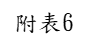 填表日期：   年    月   日請教師於專家建議回覆時間內填寫本表，以電子郵件將個案近況回覆駐點學校。駐點學校負責教師應追蹤回覆情形，並將回覆之評估表轉知各指導專家（資料傳送前，姓名部分僅保留「姓」，名字請以○○取代之，以保障個案隱私）區域/鄉鎮市別駐點學校駐點學校聯絡方式責任醫院/指導專家資料諮詢輔導時間山區屯區大吉國中輔導室主任:吳東權輔導組長:卓欣儀電話:2211651#30Email: djjh@cyc.edu.tw地址:嘉義縣民雄鄉大崎村     內埔仔2之1號台中榮民總醫院嘉義分院身心醫學科黃聖雲醫師□ 9/28(四)14:00~17:00專業諮詢(3名)□10/26(四)14:00~17:00專業諮詢(3名)□11/23(四)14:00~16:00個案輔導(2名)海區嘉義縣學校心理衛生諮詢服務  預約申請表申請日期：  年  月   日嘉義縣學校心理衛生諮詢服務  預約申請表申請日期：  年  月   日學生基本資料姓名：                    出生日期：    年    月    日 性別：□男 □女學校：              年級：      轉介教師：            聯絡電話：            家庭狀況：□單親□隔代教養□外配子女□以上皆否   特殊病史：　 　　　　　　　學生家長是否已簽署同意書：□是    □否學生基本資料姓名：                    出生日期：    年    月    日 性別：□男 □女學校：              年級：      轉介教師：            聯絡電話：            家庭狀況：□單親□隔代教養□外配子女□以上皆否   特殊病史：　 　　　　　　　學生家長是否已簽署同意書：□是    □否主要問題□情緒問題 □行為問題 □人際問題 □學習問題 □疑似精神疾病 □其他               家庭圖及家庭背景資料：干擾或困擾行為敘述：主要問題□情緒問題 □行為問題 □人際問題 □學習問題 □疑似精神疾病 □其他               家庭圖及家庭背景資料：干擾或困擾行為敘述：學校已實施之處遇措施（請申請學校務必填寫）學校已實施之處遇措施（請申請學校務必填寫）預約諮詢日期：□ 9/28(四)14:00~17:00專業諮詢(3名)□10/26(四)14:00~17:00專業諮詢(3名)□11/23(四)14:00~16:00個案輔導(2名)諮詢地點：大吉國中團輔室前次諮詢日期：    年    月    日前次諮詢日期：    年    月    日前次諮詢日期：    年    月    日前次諮詢日期：    年    月    日諮詢地點：個案姓名：個案姓名：性別：□男 □女性別：□男 □女就讀學校：回應人姓名：回應人姓名：回應人姓名：與個案關係：與個案關係：聯絡電話：聯絡電話：聯絡電話：電子郵件信箱：電子郵件信箱：諮詢問題□情緒問題             □行為問題□人際關係             □學習問題□精神醫療             □其他（請說明）：                                                            □情緒問題             □行為問題□人際關係             □學習問題□精神醫療             □其他（請說明）：                                                            □情緒問題             □行為問題□人際關係             □學習問題□精神醫療             □其他（請說明）：                                                            □情緒問題             □行為問題□人際關係             □學習問題□精神醫療             □其他（請說明）：                                                            個案現況□明顯改變，且日益進歩□有些許轉變，但無法持續□並無改變□其他狀況請簡述：□明顯改變，且日益進歩□有些許轉變，但無法持續□並無改變□其他狀況請簡述：□明顯改變，且日益進歩□有些許轉變，但無法持續□並無改變□其他狀況請簡述：□明顯改變，且日益進歩□有些許轉變，但無法持續□並無改變□其他狀況請簡述：建議事項 1.是否需要指導專家（精神科醫師）的協助？  □不需要 □需要，請簡述： 2.學生是否還需進一步的諮詢？  □需要，會與駐點學校再約時間  □擬再觀察評估，若有需要會再安排  □可由校內接續追蹤輔導  □其它：                                                     3.其他建議事項： 1.是否需要指導專家（精神科醫師）的協助？  □不需要 □需要，請簡述： 2.學生是否還需進一步的諮詢？  □需要，會與駐點學校再約時間  □擬再觀察評估，若有需要會再安排  □可由校內接續追蹤輔導  □其它：                                                     3.其他建議事項： 1.是否需要指導專家（精神科醫師）的協助？  □不需要 □需要，請簡述： 2.學生是否還需進一步的諮詢？  □需要，會與駐點學校再約時間  □擬再觀察評估，若有需要會再安排  □可由校內接續追蹤輔導  □其它：                                                     3.其他建議事項： 1.是否需要指導專家（精神科醫師）的協助？  □不需要 □需要，請簡述： 2.學生是否還需進一步的諮詢？  □需要，會與駐點學校再約時間  □擬再觀察評估，若有需要會再安排  □可由校內接續追蹤輔導  □其它：                                                     3.其他建議事項：